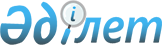 О подготовке и проведении 100-летнего юбилея Гани МуратбаеваПостановление Правительства Республики Казахстан от 11 марта 2002 года N 292

      В целях увековечения памяти видного общественного деятеля, активиста молодежного движения Казахстана Гани Муратбаева Правительство Республики Казахстан постановляет:     1. Внести в постановление Правительства Республики Казахстан от 31 января 2001 года N 157  P010157_

   "О перечне юбилеев и памятных дат, проводимых на республиканском уровне в 2001-2002 годах" (САПП Республики Казахстан, 2001 г., N 4-5, ст. 48) следующее дополнение:     Перечень юбилеев и памятных дат, проводимых на республиканском уровне в период с 2001 по 2002 годы, утвержденный указанным постановлением, дополнить строкой, порядковый номер 6, следующего содержания:___________________________________________________________________________  "6 !  100-летие   !  Постановление  !  МКИОС, аким     !  Июнь     !  Муратбаева  !  Правительства  !  Кызылординской  !  2002 г.     !  Гани        !                 !  области         !         "___________________________________________________________________________     2. Образовать Республиканскую комиссию по подготовке и проведению 100-летнего юбилея Гани Муратбаева в составе согласно приложению.      3. Утвердить прилагаемый План мероприятий по подготовке и проведению 100-летнего юбилея Гани Муратбаева.      4. Настоящее постановление вступает в силу со дня подписания.     Премьер-Министр  Республики Казахстан

                                                  Приложение                                        к постановлению Правительства                                                Республики Казахстан                                         от 11 марта 2002 года N 292

                                Состав 

             Республиканской комиссии по подготовке и проведению                   100-летнего юбилея Гани МуратбаеваКул-Мухаммед                       - Министр культуры, информации и  Мухтар Абрарулы                      общественного согласия Республики                                     Казахстан, председательБеркимбаева                        - Министр образования и наукиШамша Копбаевна                      Республики Казахстан, заместитель                                      председателяКалетаев                           - директор Департамента молодежной  Дархан Аманович                      политики Министерства культуры,                                     информации и общественного согласия                                     Республики Казахстан, секретарь Алтынбаев                          - Министр обороны Республики Казахстан Мухтар КапашевичИдрисов                            - первый вице-Министр иностранныхЕрлан Абильфаизович                  дел Республики КазахстанНургисаев                          - аким Кызылординской области Серикбай УрикбаевичТлеухан                            - Председатель Комитета культурыБекболат Канайулы                    Министерства культуры, информации                                     и общественного согласия                                     Республики КазахстанСариева Рысты Халесовна            - Председатель Комитета по управлению                                        архивами и документацией Министерства                                      культуры, информации и общественного                                       согласия Республики КазахстанЖусуп                              - главный редактор газеты "Жас Алаш" Нурторе Байтлесович                  (по согласованию)

                                                 Утвержден                                         постановлением Правительства                                            Республики Казахстан                                         от 11 марта 2002 года N 292 



 

                             План мероприятий                 по подготовке и проведению 100-летнего                         юбилея Гани Муратбаева___________________________________________________________________________N  !                                !   Срок    !    Ответственные  п/п !         Мероприятие            !исполнения !     исполнители___________________________________________________________________________1   Проведение республиканской          Июнь      МКИОС, аким     конференции, посвященной 100-       2002 г.   Кызылординской области     летию со дня рождения      Гани Муратбаева2   Проведение в рамках республикан-    Июнь      МКИОС, аким     ской конференции "круглого стола"   2002 г.   Кызылординской области     с участием редакторов средств      массовой информации Республики      Казахстан3   Подготовка и издание юбилейного     2002 г.   МКИОС     историко-биографического сборника4   Проведение мероприятий, посвящен-   Июнь      МКИОС, МИД, аким     ных памяти Г.Муратбаева,            2002 г.   Кызылординской области     в городе Москве (Российская      Федерация)5   Организация тематических книжных    2002 г.   МКИОС     выставок6   Обеспечение освещения жизни и       2002 г.   МКИОС     деятельности Г.Муратбаева      в средствах массовой информации7   Проведение мероприятий патриоти-    2002 г.   МО     ческой направленности, посвящен-     ных памяти Г. Муратбаева,     в Вооруженных Силах Республики      Казахстан8   Проведение в организациях           2002 г.   МОН     образования классных часов,      "уроков мужества", тематических      вечеров, посвященных памяти      Г.Муратбаева9   Проведение ремонтно-реставрацион-   2002 г.   Аким Кызылординской     ных работ, пополнение фонда исто-             области     рико-мемориального музея      Г.Муратбаева в Казалинском районе      Кызылординской области10   Организация мероприятий, посвящен-  Июнь      Акимы областей,     ных 100-летнему юбилею              2002 г.   городов Астаны и Алматы     Г.Муратбаева11   Проведение юбилейных торжеств,      Июнь      Аким Кызылординской     посвященных 100-летнему юбилею      2002 г.   области     Г.Муратбаева, в Кызылординской      области(Специалисты: Склярова И.В.,              Умбетова А.М.)     
					© 2012. РГП на ПХВ «Институт законодательства и правовой информации Республики Казахстан» Министерства юстиции Республики Казахстан
				